Modulo A - Domanda di parere di congruità.(Allegato alle "Linee guida sul funzionamento delle Commissioni Pareri e sulla procedura per il rilascio del parere di congruità suiCorrispettivi Professionali" - art. 9)Al Presidente del Consiglio dell’Ordinedegli Ingegneri della Provincia di BENEVENTODOMANDA DI PARERE DI CONGRUITA’ SUI CORRISPETTIVI PROFESSIONALIRichiedente (Cognome e nome/Denominazione sociale)…………………………………………………...…… in qualità di Professionista incaricato		  CommittenteVia……………………………………………...…….…... Città …………………………………….. CAP ……….…..Tel. ……………… Fax. …….....…..… E-mail ……………….……......……….PEC ....….………….....…………...Codice fiscale……………………….…..……….……… Partita IVA ………………………………………………….Se il richiedente è il Professionista incaricato:Il sottoscritto dichiara di essere iscritto all’Ordine degli Ingegneri della Provincia di ……………………n° iscrizione……………(per gli ingegneri iscritti ad altri Ordini provinciali allegare copia del nulla-osta dell’Ordine di appartenenza) essere in regola con il pagamento delle quote annuali di iscrizione avere assolto gli obblighi di cui agli artt. 5 e 7 del D.P.R. 137/2012 (assicurazione, formazione continua)all'epoca di svolgimento della prestazione***********************************************Prestazione professionale ……………………………………………………………………………………………….………………………………………………………………………………………………………………………………………………………………………………………………………………………………………………………………Località di svolgimento della prestazione ……………………………………………………………………………...………………………………………………………………………………………………………………………………Professionista incaricato (se diverso dal richiedente) ………………………..……………………………………………..con recapito (indirizzo, telefono, fax, e-mail, PEC)...........................................................................................................................................................................................................................................................................Committente (se diverso dal richiedente)…………………………….…..…………………………….…………………….con recapito (indirizzo, telefono, fax, e-mail, PEC)...........................................................................................................................................................................................................................................................................Importo € …………………………………………………………………………………………………………………..(importo globale dei corrispettivi richiesti senza detrazione degli eventuali acconti ricevuti IVA, INARCASSA ed eventuale rivalsa INPSesclusi;) Le prestazioni professionali sono state concluse prima  dopo  il 23.08.2012(D.L. 24 gennaio 2012 n°1 e successive modifiche della L. 24 marzo 2012 n°27)ovvero affidate con procedura iniziata prima  dopo  il 21.12.2013(D.M. 31 ottobre 2013 n° 143 per le sole opere pubbliche) La richiesta di pagamento è stata presentata al Committente in data .......................................................... Motivazione della richiesta: contenzioso  procedura concorsuale (fallimento, concordato prev, ecc altro  (Specificare) ......................................................................................................................................Il richiedente, consapevole delle responsabilità conseguenti la veridicità di quanto dichiarato nella presenterichiesta, allega: copia del Disciplinare d’incarico sottoscritto dalle parti in assenza di Disciplinare, Autocertificazione di cui al Modulo B copia del nulla-osta dell’Ordine di appartenenza per gli ingegneri iscritti ad altri Ordini provinciali copia della Determina dirigenziale d’incarico se affidato da ente pubblico copia dell'autorizzazione dell'Amministrazione per lo specifico incarico per gli ingegneri dipendenti di entipubblici o, in difetto, la dichiarazione di assenza 2 copie della relazione cronologica delle prestazioni svolte dal professionista e delle circostanzeverificatesi in fase di svolgimento dell’incarico, comprensiva degli eventuali precedenti pareri di congruitàgià emessi dall'OrdinePagina 2/2 2 copie della/e notule professionali trasmesse al Committente e attestazioni di avvenuta consegna documenti, in originale o in copia, che siano utili a comprovare la natura e l’entità delle prestazionieseguite (ad es. copia del progetto, atti amministrativi connessi, ecc.); 2 copie dell'elenco dettagliato della documentazione depositata CD facoltativo contenente tutti i documenti depositati presso l’Ordine in formato PDF nonché l’elenco didetti files (con nome del file, titolo del documento ed indicazione del contenuto)A richiesta dell’Ordine il richiedente si impegna comunque a fornire ulteriori documenti integrativi.Tutta la documentazione cartacea dovrà essere firmata dal richiedente.Il richiedente autorizza fin d'ora l'accesso agli atti della parte controinteressata (ai sensi Legge 07.08.1990 n.241 e s.m.i.) relativamente a tutta la documentazione depositata a corredo della pratica, senza necessità diulteriore richiesta di liberatoria da parte dell’Ordine.Contestualmente alla domanda il richiedente versa in acconto l’importo di € 200,00quali diritti per il rilascio del parere di congruità dell'Ordine (somma eventualmente da conguagliare al ritiro del parere).Il sottoscritto dichiara inoltre di essere informato, ai sensi e per gli effetti del D.Lgs 196/2003 e s.m.i., che idati personali raccolti saranno trattati, anche con strumenti informatici, esclusivamente nell’ambito delprocedimento per il quale la presente dichiarazione viene resa e ciò anche ai fini di quanto previsto dalle“Linee guida sul funzionamento della Commissione Pareri e sulla procedura per il rilascio del parere dicongruità sui corrispettivi per prestazioni professionali” in uso dal presente Ordine della quale il richiedentedichiara espressamente di avere preso visione ed esserne stato edotto.Data, ……………………… IL RICHIEDENTE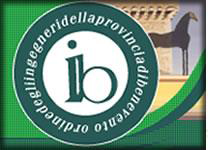 Ordine degli Ingegneridella Provincia di BeneventoVia Giustiniani, 11 – 82100 Beneventowww.ingegneribenevento.itemail: info@ingegneribenevento.it                                                              Cod. Fisc. 800024140624